ЗЕМСКОЕ СОБРАНИЕКРАСНОКАМСКОГО МУНИЦИПАЛЬНОГО РАЙОНАПЕРМСКОГО КРАЯРЕШЕНИЕ25.02.2015                                                                                                                № 10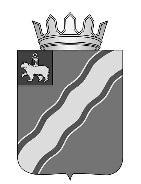 О внесении изменений в Положение о порядке предоставления земельных участков, государственная собственность на которые не разграничена, а также находящихся в собственности Краснокамского муниципального района, утвержденное решением Земского собрания Краснокамского муниципального района от 01.03.2007 № 21В соответствии с Земельным кодексом Российской Федерации, со статьей 41 Федерального закона от 06 октября 2003г. № 131-ФЗ «Об общих принципах организации местного самоуправления в Российской Федерации», Уставом Краснокамского муниципального района Земское собрание Краснокамского муниципального района РЕШАЕТ:1. Внести в Положение о порядке предоставления земельных участков, государственная собственность на которые не разграничена, а также находящихся в собственности Краснокамского муниципального района, утвержденное решением Земского собрания Краснокамского муниципального района от 01 марта 2007 г. № 21 (в редакции решений Земского собрания Краснокамского муниципального района от 23.08.2007 № 105, от 26.02.2009 № 25, от 28.01.2010 № 04, от 15.11.2010 № 137, от 31.10.2012 № 89, от 18.12.2013 № 164), следующие изменения:           1.1. Пункт 1.2 раздела 1 изложить в следующей редакции: «1.2. Управление и распоряжение земельными участками, государственная собственность на которые не разграничена, а также находящимися в собственности Краснокамского муниципального района, осуществляет комитет имущественных отношений администрации Краснокамского муниципального района (далее - Комитет имущественных отношений) в пределах предоставленных полномочий в соответствии с Положением о комитете имущественных отношений, утвержденным решением Земского собрания Краснокамского муниципального района. Земельные участки предоставляются на основании постановления администрации Краснокамского муниципального района.»;1.2. Пункт 1.3. раздела 1 изложить в следующей редакции:«1.3. Земельные участки из земель, государственная собственность на которые не разграничена, а также находящихся в собственности Краснокамского муниципального района, предоставляются гражданам и юридическим лицам в собственность или в аренду, а также в постоянное (бессрочное) пользование государственным и муниципальным учреждениям, казенным предприятиям, центрам исторического наследия президентов Российской Федерации, прекративших свои полномочия, органам государственной власти и органам местного самоуправления. В безвозмездное срочное пользование земельные участки предоставляются в порядке, установленном действующим законодательством.»;1.3. Пункт 3.1. раздела 3 изложить в следующей редакции:«3.1. Земельные участки для целей, не связанных с капитальным строительством, могут предоставляться в собственность или в аренду физическим и юридическим лицам, а также предоставляться юридическим лицам в постоянное (бессрочное) пользование в случаях, предусмотренных пунктом 1 статьи 20 Земельного кодекса Российской Федерации, и гражданам и юридическим лицам в безвозмездное срочное пользование в случаях, предусмотренных статьей 24 Земельного кодекса Российской Федерации.»;1.4. Пункт 3.8. раздела 3 изложить в следующей редакции:«3.8. Комитет имущественных отношений в двухнедельный срок со дня получения информации о проведении кадастрового учета в отношении испрашиваемого земельного участка готовит пакет документов о предоставлении этого земельного участка заявителю на праве, указанном в пункте 3.6 настоящего Порядка, и направляет на согласование в отраслевые (функциональные) органы администрации Краснокамского муниципального района, после чего решение о предоставлении земельного участка оформляется постановлением администрации Краснокамского муниципального района.»;1.5. Пункт 3.9. раздела 3 исключить.2. Решение подлежит опубликованию в специальном выпуске «Официальные материалы органов местного самоуправления Краснокамского муниципального района» газеты «Краснокамская звезда».3. Контроль за исполнением решения возложить на комиссию по экономике, бюджету и налогам Земского собрания Краснокамского муниципального района (А.П. Колоколов).Глава Краснокамского муниципального района –главаадминистрации Краснокамскогомуниципального района                                                                                                      Ю.Ю.КрестьянниковПредседатель Земского собрания Краснокамского муниципального района                                         И.Ю.Малых